Temario Segundos Básicos – Ciencias Naturales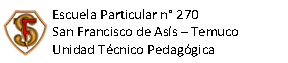 Temario Segundos Básicos – Ciencias NaturalesContenidos a considerarSugerencias de estudioSugerencias de estudioFunción órganos internosFunción de los huesosClasificar mamíferos y avesCiclos de vidaHábitat y seres vivosCaracterísticas del aguaInstrumentos medición del tiempo atmosféricoTexto del Estudiante (pp. 20-25, 66-89, 110-127, 206-207).Fichas de actividadesContenido del CuadernoRevisión de pruebas aplicadas durante el año académico. Texto del Estudiante (pp. 20-25, 66-89, 110-127, 206-207).Fichas de actividadesContenido del CuadernoRevisión de pruebas aplicadas durante el año académico. Tipos de preguntasTipos de preguntasNúmero de Preguntas Selección múltipleSelección múltiple35Contenidos a considerarSugerencias de estudioSugerencias de estudioFunción órganos internosFunción de los huesosClasificar mamíferos y avesCiclos de vidaHábitat y seres vivosCaracterísticas del aguaInstrumentos medición del tiempo atmosféricoTexto del Estudiante (pp. 20-25, 66-89, 110-127, 206-207).Fichas de actividadesContenido del CuadernoRevisión de pruebas aplicadas durante el año académico. Texto del Estudiante (pp. 20-25, 66-89, 110-127, 206-207).Fichas de actividadesContenido del CuadernoRevisión de pruebas aplicadas durante el año académico. Tipos de preguntasTipos de preguntasNúmero de Preguntas Selección múltipleSelección múltiple35